АДМИНИСТРАЦИЯ ГОРОДСКОГО ОКРУГА «ГОРОД КИЗЕЛ»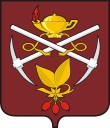 П О С Т А Н О В Л Е Н И Е      20.12.2021                                                                                             № 452                                                            О предоставлении субсидий за счетсредств бюджета Пермского края обществу с ограниченной ответственностью«Ю Транс Строй» на возмещение недополученных доходов от перевозки отдельных категорий граждан с использованием электронных социальных проездных документов на территории города КизелаВ соответствии с постановлением администрации города Кизела от 04.07.2019 № 432 «Об утверждении Порядка предоставления субсидий за счет средств бюджета Пермского края хозяйствующим субъектам на возмещение недополученных доходов от перевозки отдельных категорий граждан с использованием электронных социальных проездных документов, а также их возврата на территории города Кизела», руководствуясь п. 11 ч. 2 ст. 44, п.16 ч.5 ст. 46 Устава городского округа «Город Кизел» Пермского края, администрация города КизелаПОСТАНОВЛЯЕТ:Предоставить обществу с ограниченной ответственностью «Ю Транс Строй» субсидию из бюджета муниципального образования городской округ «Город Кизел» за счет средств бюджета Пермского края поступивших в форме иных межбюджетных трансфертов на возмещение недополученных доходов от перевозки отдельных категорий граждан с использованием федеральных электронных социальных проездных документов на территории города Кизела за периоды:январь 2021 года - 4715,60 (четыре тысячи семьсот пятнадцать рублей шестьдесят копеек);февраль 2021 года - 9371, 60 (девять тысяч триста семьдесят один рубль шестьдесят копеек). Муниципальному казенному учреждению «Центр бухгалтерского учета» осуществить перечисление средств субсидии в размере 14087,20 (четырнадцать тысяч восемьдесят семь рублей двадцать копеек) на расчетный  счет общества с ограниченной ответственностью «Ю Транс Строй» № 40702810849540000799 Волго-Вятский банк ПАО Сбербанк, к/с 30101810900000000603, БИК 042202603.Настоящее постановление разместить на официальном сайте администрации города Кизела - http://www.kizelraion.ru.Настоящее постановление вступает в силу с момента подписания.Контроль за исполнением настоящего постановления оставляю за собой.Глава города Кизела                                                                                  А.В. Родыгин    